Parish of All Saints Stretford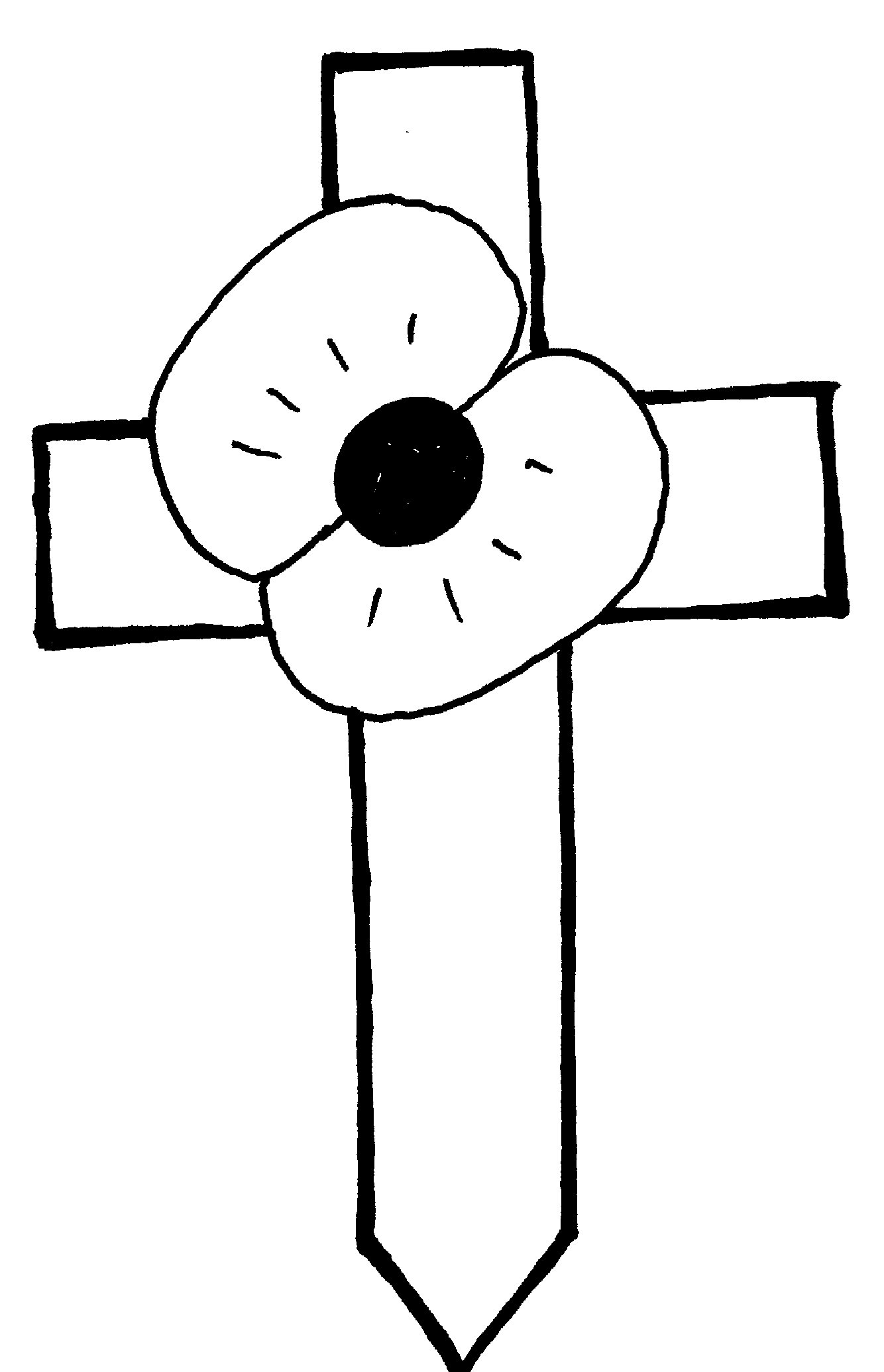 Sunday 15th November - 
Remembrance Sunday (The Third Sunday before Advent)
The hymns at 10 a.m. are from Mission Praise Hymn Book428	Lord for the years50 	Be still for the presence of the Lord456	Make me a channel of your peace275	I heard the voice of Jesus say604	Soldiers of ChristSheet	National Anthem Readings for today  –  Remembrance Sunday p739Jonah 3.1-5,10				David Starmer Psalm 62.5-14				Duncan GilbertsonHebrews 9.24-28				Albert MartynMark 1.14-20		Intercessions:	June KettleLay Assistants:	Valerie Smith		Margaret DawsonSides person:	Billy Tomkinson		Margaret GrahamTO REMEMBER IN OUR PRAYERS THIS WEEK
We pray for the sick and distressed and especially for: Lennox Davidson, Esther MacCormack, Connor Leah, Karen, Joanne Macholc (nee Thorpe), Will, Max Crompton, Mark Davies, Phil Wall, Allan Roberts, David West, Mark Roberts, Sean McGlade, Sylvia Brown, Sean, Gwen Archer, Susan Fall, Chris Allen, Joan Hornby, Ros & Des Liburd, Simon Pitt and Stephen Tomkinson.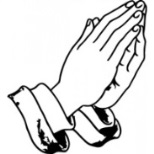 We pray for those who have recently departed including Tony Robinson and Barbara Dickens and we remember their families and friends at this sad time.We pray for those whose names appear in our Book of Remembrance including: Dorothy Kitto, Philip Harris,  Albert Philip Thorley, Veronica Harper, Eric Lamb, Joan Worsley, Ida Lucas, James Mouat and Douglas Kettle.  May they each rest in peace and rise again in glory. AmenPSALM 62[R] God alone is my rock and my salvationFor God alone my soul in silence waits; truly my hope is in him. He alone is my rock and salvation my stronghold, so that I shall not be shaken. In God is my safety and my honour; God is my strong rock and my refuge. [R]  Put your trust in Him always, O people pour out your hearts before him, for God is our refuge. Those of high degree are but a fleeting breath, all of them together.  [R]  Put no trust in extortion; in robbery take no empty pride; though wealth increase, set not your heart upon it. God has spoken out once, twice have I heard it, that power belongs to God. Steadfast love is yours, O Lord, for you repay everyone according to his deeds. [R]  THIS WEEKS SERVICESMonday	 	Funeral of Tony Robinson 	1pm 	Sevenway’sTuesday 	Ecumenical Prayers 		10am 	St Matthews
Wednesday  	Mid-Week Eucharist 		9.45am	All Saints	Readings for Next Sunday 15th Nov  –  The Second Sunday before Advent) p745Daniel 12.1-3				Steve WorsleyPsalm 16					Stuart GilbertsonHebrews 10.11-14 [15-18]19-25		Valerie SmithMark 13.1-8		Intercessions:	Bea MorrowLay Assistants:	Billy Tomkinson	Albert MartynSides person:	Margaret Croft	Florence WassFROM BERYL
A special thank you to all who worked hard and made Luke’s licensing a special day, I value everyone’s support and as a team we all worked extremely well together, once again Thank You From the bottom of my 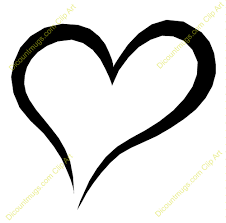 CHURCH NOTICESCHRISTMAS GRAND DRAW - As usual we shall be having a Christmas Draw to raise money and tickets will soon be available for you to buy and also to sell to your friends and family. Any donations of prizes over the next few weeks would be appreciated, specifically bottles of wine/spirits and boxes of chocolates and biscuits please.  Please see Stuart for further details.Flowers in Church: This week our flowers are in loving memory of Philip Thorley and Veronica Harper.
Church and Lostock Partnership Pamper Day: Will be held in the church hall on Sat 14th November 3-5pm – Entrance will be £3 (Free glass of wine/cake), all proceeds will be split between the church and partnership. It will be a great afternoon to see different treatments and a good chance to buy some Christmas presents. (Stalls: Avon, Bodyshop, Tiffany’s Nails, head massage, yoga demo, eyebrows tints and lashes ….more to follow). Contact Mandy for more details.Church Christmas Fair: This will be a traditional church fair and held in the church hall on Saturday 28th November 11-2pm. Donations of Bottles (Wines/Beers/Spirits), Tombola Prizes, Good as New Items, Hotdogs etc to be place at the back of church and monetary contributions can go to Beryl/Steve.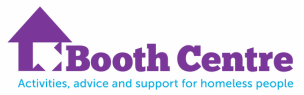 Christmas AppealThe Booth Centre helps homeless people move off the streets, find new homes and get back into work. We depend on donations from the public and Christmas is a time when homeless people need our help more than ever. Please support our Christmas appeal by donating: Men’s toiletriesHats, gloves and socksCakes, biscuits and chocolates Financial donationsSee Duncan / Steve for more information.
German Church - Christmas Bazaar in the Martin-Luther Church - Saturday, 28th.Nov. Afternoon!CHURCH CONTACTSChurchwarden:    Beryl Davies		0161 865 9380T%PCC Secretary:    Steve Worsley		0161 864 2069e-mail steveworsley65@gmail.comPCC Treasurer:    Anthony Slack   e-mail antslack@btinternet.comWeddings, Reading of Banns, Baptisms and other matters may be arranged by contacting the Churchwarden or Secretary above.The church hall can be used as a meeting place or as a venue for your party? The hall is available for single events or regular meetings. Enquiries about booking the church-hall can be made by ringing theHall Booking Secretary Mon-Fri 9am-5pm (Muriel - 865 7171).Find out all about us on our website www.allsaintsstretford.org.uk
Prayers of RemembranceAlmighty and eternal God, from whose love in Christ we cannot be parted, either by death or life: hear our prayers and thanksgivings
for all whom we remember this day; fulfil in them the purpose of your love; and bring us all, with them, to your eternal joy; through Jesus Christ our Lord.  Amen.O God of truth and justice, we hold before you those men and women who have died in active service: in Iraq, in Afghanistan and elsewhere around the world. As we honour their courage and cherish their memory, may we put our faith in your future; for you are the source of life and hope, now and for ever.  Amen.